  БЕРЕГИТЕ   ДЕТЕЙ от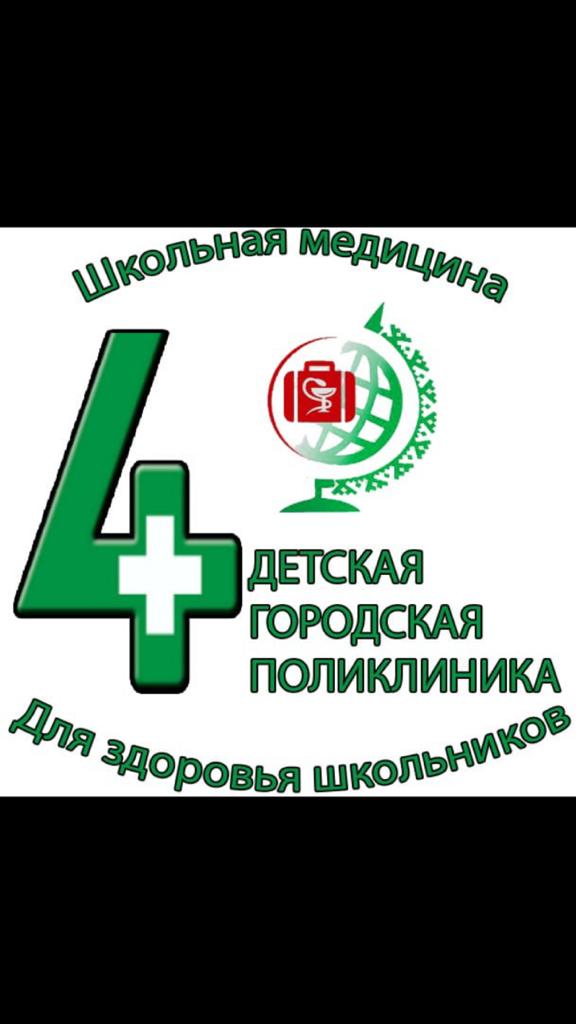   ОТРАВЛЕНИЙ  ЯДАМИ!                                                                                                                           (памятка для родителей)Чаще всего отравления со смертельным исходом регистрируются у детей до 1 года. Ядовитые вещества, попав в организм ребенка, впитываются в кровь и разносятся по всему организму.  Наиболее распространенным местом отравления для детей является дом.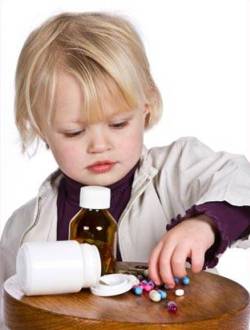                Причины отравления у детей:- при приеме химических ядов через пищеварительный тракт;-  при употреблении несвежих продуктов, щелочей, кислот, растительных ядов в виде ягод и грибов. -  через дыхательные пути (вдыхание паров краски, растворителей, угарного газа), -  через слизистые (попадание различных ядов в глаза) и кожу (впитывание яда через кожу ребенка). Самыми распространенными веществами при отравлениях являются: лекарственные препараты; бытовая продукция  (отбеливатели, дезинфицирующие, моющие и чистящие вещества, косметические средства, уксус);   пестициды, в т.ч. средства против грызунов; инсектициды; гербициды;  различные ядовитые растения;  укусы животных и насекомых.Ведущие симптомы отравления у детей: тошнота и боль в животе, рвота до 15 раз в сутки, позже обычно появляется понос. Стул частый, жидкий, иногда с  примесью крови, меняет свой цвет на зеленоватый. Характерно  повышение или понижение температуры, ослабление пульса, затруднение дыхания, судороги, головная боль, слабость, вплоть до потери сознания.      Профилактика   отравлений   детей   ядамиНе допускайте хранения отравляющих, лекарственных и  химических веществ в местах, доступных для детей! Храните вещества  высоко, в первоначальной упаковке, в специальном месте, в ящиках, закрывающихся на ключ.Храните лекарственные препараты только в домашней аптечке! Не храните их на кухне. Не перекладывайте таблетки из одного пузырька в другой и не храните разные лекарства в одной и той же упаковке!Не давайте лекарство старшим детям в присутствии младших, т.к. они, подражая старшим, могут сами принять это лекарство в большой дозе. Не оставляйте детей без присмотра! Не допускайте попадания в руки ребенка упаковки из-под лекарств или бытовых ядохимикатов. Следите, чтобы ребенок не взял, не съел, не лизал опасное вещество. Изучайте инструкции к препаратам бытовой химии и помните об их опасности. Не допускайте, чтобы дети пробовали на вкус незнакомые ягоды и растения.   Не давайте маленьким детям для игры пузырьки с таблетками.   Не оставляйте маленького ребенка под присмотром старших детей. Разъясняйте старшим детям, что нельзя самостоятельно, без взрослых принимать лекарства, а также давать их по  своему  усмотрению  младшим.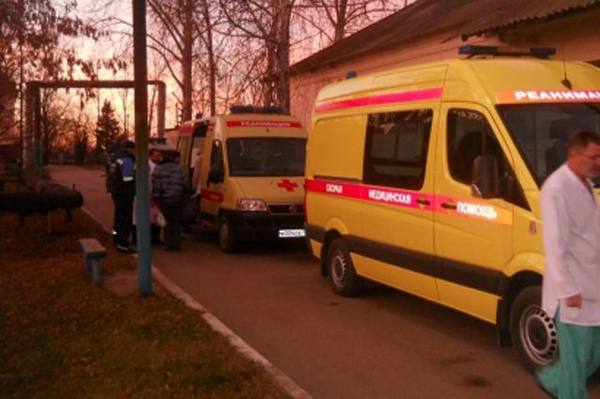 При употреблении ребенком ядовитых или подозрительных веществ необходимо немедленно обратиться за медицинской помощью!